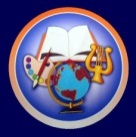 МУНИЦИПАЛЬНОЕ АВТОНОМНОЕ ОБЩЕОБРАЗОВАТЕЛЬНОЕ  УЧРЕЖДЕНИЕ«СРЕДНЯЯ ШКОЛА № 23 С УГЛУБЛЕННЫМ ИЗУЧЕНИЕМ ОТДЕЛЬНЫХ ПРЕДМЕТОВ»ул. Парашютная, . Красноярск, 660078, тел.(8-391)217-87-96, E-mail:school23@bk.ruОГРН 1022402308719, ОКПО 54500791, ИНН\КПП 2464035663\246401001ПРИКАЗ На основании приказа № 415/п от 10.09.2019г. Главного управления образования администрации города Красноярска «Об организации и  проведении школьного этапа Всероссийской олимпиады школьников в городе Красноярске», Положения о школьном этапе Всероссийской олимпиады школьников, ПРИКАЗЫВАЮ:Провести с 01 октября 2020 года  по 31 октября 2020 года школьный этап всероссийской олимпиады школьников для учащихся 4-11 классов.Утвердить график проведения единых дней школьного этапа Всероссийской олимпиады       школьников (приложение 1). Назначить ответственной за проведение школьного этапа Всероссийской олимпиады      школьников  заместителя директора по УВР Подрезову И.М.	Назначить  ответственных за проведение школьного этапа по общеобразовательным предметам (в том числе и за кодировку выполненных работ) следующих педагогов:Прокопьеву Н.О. – математика, информатика; Еничеву О.И. – биология, экология, химия, астрономия, физика;Понакшину Е.И.–экономика,  история, право, география, обществознание;Грошеву М.А. –физическая культура, ОБЖ;Скобелеву Т.А. – МХК, технология;Губарь С.Ю. – русский язык, литература;Павлову О.Г. –английский язык.  Утвердить состав предметных комиссий школьного этапа Всероссийской олимпиады:по математике, информатикеПредседатель: Прокопьева Н.О. Члены жюри: Бакова Т.Г., Курочка Л.В., Артемьева М.Ю.,   Дымова Т.А.;по биологии, экологии, химии, астрономии, физике: Председатель: Еничева О.И.Члены жюри: Подрезова И.М., Полищук Н.М., Панкратова А.С.;                         Сергеева В.В.по истории, праву, географии, обществознанию, экономике: Председатель: Понакшина Е.И.Члены жюри: Блошко А.А., Рупич Ю.Ю., Шведчикова С.Н., Шафиева А.И.;по физической культуре, ОБЖ: Председатель: Грошеву М.А. Члены жюри: Ворошилова  Е.В., Грошева М.А., Цуприков А.Ю. по МХК, технологии: Председатель: Скобелева Т.А.,Члены жюри: Феоктистова Д.В., Путилова Н.М.по русскому языку, литературе: Председатель: Губарь С.Ю. Члены жюри: Михальченко Н.В., Романская Н.В., Сапрошина И.А.,                         Усачёва Т.А.;по английскому языку: Председатель: Павлова О.Г.Члены жюри: Зайцева А.С., Хайсанова К.Р., Жлудова А.Е. Подрезовой И.М.,  заместителю директора по УВР:разместить  информацию о проведении олимпиады на официальном сайте школы до 15.09.2020;провести единые олимпиадные дни в полном объеме с максимальным охватом учащихся;результаты олимпиады по каждому предмету внести в итоговую таблицу и направить в территориальный отдел  Свердловского района ГУО не позднее 5 дней после проведения;занести результаты участия каждого обучающегося в школьном этапе всероссийской олимпиады школьников в базу данных КИАСУО, модуль  «Одаренные дети» до 16.11.2020;разместить на сайте школы закодированные протоколы, работы призеров и победителей в сканированном варианте не позднее 5 дней после проведения олимпиады по соответствующему предмету.Контроль за исполнением приказа оставляю за собой.    Директор школы 					Т.В.  Болотова                                                                                                     Приложение 1 к приказу № 562от 21.09.2020г.График проведения единых дней школьного этапа Всероссийской олимпиады школьников в 2020/21 учебном году Номер документаДата составления56221.09.2020 Об организации и  проведении школьного этапаВсероссийской олимпиады школьников№предметклассДата проведенияОтветственный за проведение, телефон 1Английский язык5-1102.10.2020Павлова Оксана Геннадьевна  2Астрономия10-1127.10.2020Еничева Ольга Ивановна  3Биология5-1115.10.2020Панкратова Анна Сергеевна 4География6-1106.10.2020Рупич Юлия Юрьевна5Информатика (ИКТ)8-117,14.10.2020Дымова Татьяна Владимировна 6История6-1105.10.2020Понакшина Екатерина Ивановна7Литература5-1119.10.2020Губарь Светлана Юрьевна 8Математика5-1112.10.2010Прокопьева Наталья Олеговна  9Немецкий язык5-628.10.2020Павлова Оксана Геннадьевна  10Обществознание6-1122.10.2020Понакшина Екатерина Ивановна 11Основы безопасности и жизнедеятельности7-1116,17.10.2020Цуприков Александр Юрьевич 12Право9-1129.10.2020Понакшина Екатерина Ивановна 13Русский язык5-1113.10.2020Губарь Светлана Юрьевна 14Технология7-1123.10.2020Скобелева Татьяна Анатольевна 15Физика7-1108.10.2020Еничева Ольга Ивановна 16Физическая культура5-1109.10.102020Грошева Маргарита Андреевна17Химия7-1120.10.2020Сергеева Виктория Викторовна18Экология5-1107.10.2020Панкратова Анна Сергеевна 19Экономика7-1126.10.2020Понакшина Екатерина Ивановна 